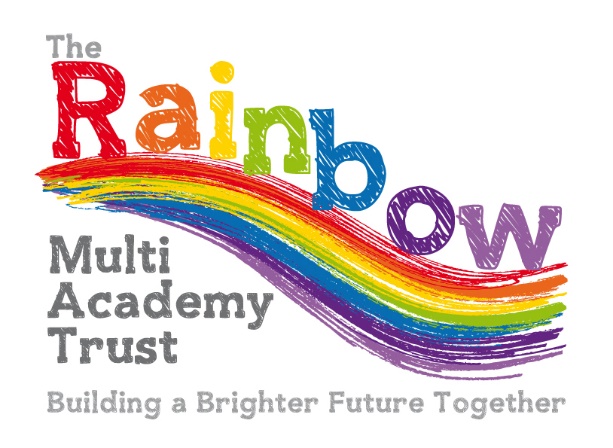    Governor and DirectorExpenses PolicyContentsAimsLegislation and guidanceOverviewMonitoring arrangementsAppendix 1: Director/governor claim formAppendix 2: approved mileage rates 1. AimsThe Board of Directors has decided to pay reasonable allowances from the central budget or a school’s delegated budget to cover any costs that board members and local governors incur through carrying out their duties. This policy sets out the terms on which such allowances will be paid. By adopting this policy, we will ensure that no member of the community is prevented from becoming a Director/governor on the grounds of cost.2. Legislation and guidanceThe Governance Handbook (section 4.7.1, paragraph 65) says that boards in academies are free to determine their own policy on the payment of allowances and expenses.3. OverviewMembers of the Board of Directors or Local governing bodies may claim allowances to cover expenditure necessary to enable them to perform their duties. This does not include an attendance allowance, or payment to cover loss of earnings.Members of the Board of Directors or Local governing bodies may claim allowances by completing a claim form (see appendix 1) and submitting it to the Clerk to the LGB or Governance Lead. The Clerk or Governance Lead will pass the information to the CFO.Allowances will only be paid on the provision of a receipt, and will be limited to the amount shown on the receipt. Directors and governors may claim for:ChildcareCare for elderly or dependent relatives Extra costs incurred because they have a special need or English as a second languageTravel and subsistence costs Telephone charges, photocopying, postage, stationery, etc. Other justifiable allowancesClaims will be paid in arrears on a case-by-case basis. Reimbursable costs should be agreed in principle by the Chair, Head/CEO and the Director/governor before they are incurred.The Chair (or the vice-chair, where appropriate) may investigate claims that appear excessive or inconsistent. All claims will be subject to an independent audit.Travel expenses where a governor uses their own vehicle must not exceed the HM Revenue and Customs (HMRC) approved mileage rates (see appendix 2).4. Monitoring arrangementsThis policy will be reviewed annually by the Board of Directors or nominated committee. Appendix 1: Director/ governor claim formAppendix 2: approved mileage ratesThe table below shows HMRC’s current approved mileage rates, which are published on the HMRC website.Approved by:Board of DirectorsDate: 08/12/2021Last reviewed:N/AN/ANext review due by:December 2022December 2022TYPE OF VEHICLEFIRST 10,000 MILESABOVE 10,000 MILESCars and vans45p25pMotorcycles24p24pBikes20p20p